                                                                       Российская  Федерация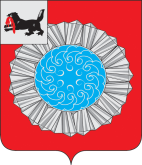 Иркутская областьСлюдянский муниципальный районДУМА  МУНИЦИПАЛЬНОГО ОБРАЗОВАНИЯ СЛЮДЯНСКИЙ РАЙОН Р Е Ш Е Н И Е                                                                          г. СлюдянкаПринято районной Думой 30  ноября 2017 года  О внесении изменений и дополнений  в Устав  муниципального образования Слюдянский район         В целях приведения Устава муниципального образования Слюдянский район в соответствие  с Федеральным законом от 06 октября 2003 года  № 131-ФЗ «Об общих принципах организации местного самоуправления в Российской Федерации», учитывая рекомендательное решение публичных слушаний от 17 ноября 2017 года по проекту настоящего решения, руководствуясь статьями 31, 45, 48 Устава муниципального образования Слюдянский район, зарегистрированного постановлением Губернатора Иркутской области от 30.06.2005 г. №303-п,  регистрационный №14-3, РАЙОННАЯ ДУМА РЕШИЛА:         1.Внести изменения и дополнения в Устав муниципального образования Слюдянский район, зарегистрированный постановлением Губернатора Иркутской области от 30.06.2005 г. №303-п, регистрационный №14-3:Часть 1 статьи 7.1 дополнить пунктом 13 следующего содержания:       «13) оказание содействия развитию физической культуры и спорта инвалидов, лиц с ограниченными возможностями здоровья, адаптивной физической культуры и адаптивного спорта.».    1.2. В статье 8: а) дополнить пунктом 4.2 следующего содержания:"4.2) полномочия в сфере стратегического планирования, предусмотренные Федеральным законом от 28 июня 2014 года N 172-ФЗ "О стратегическом планировании в Российской Федерации";";б) пункт 6 изложить в следующей редакции:"6) организация сбора статистических показателей, характеризующих состояние экономики и социальной сферы Слюдянского района, и предоставление указанных данных органам государственной власти в порядке, установленном Правительством Российской Федерации;";В статье 26 абзац первый части 3 изложить в следующей редакции: «3. В случае досрочного прекращения полномочий мэра района, выборы главы муниципального образования, проводятся в сроки, установленные Федеральным законом от 12 июня 2002 года N 67-ФЗ "Об основных гарантиях избирательных прав и права на участие в референдуме граждан Российской Федерации"."Пункт 4 статьи 31 изложить в следующей редакции:"4) утверждение стратегии социально-экономического развития муниципального образования Слюдянский район;"  1.5. Статью 36.1 дополнить частями 9, 10, 11, 12 следующего содержания:«9. Встречи депутата районной Думы с избирателями проводятся в помещениях, специально отведенных местах, а также на внутридворовых территориях при условии, что их проведение не повлечет за собой нарушение функционирования объектов жизнеобеспечения, транспортной или социальной инфраструктуры, связи, создание помех движению пешеходов и (или) транспортных средств либо доступу граждан к жилым помещениям или объектам транспортной или социальной инфраструктуры. Уведомление органов исполнительной власти субъекта Российской Федерации или органов местного самоуправления о таких встречах не требуется. При этом депутат районной Думы вправе предварительно проинформировать указанные органы о дате и времени их проведения;10. Органы местного самоуправления определяют специально отведенные места для проведения встреч депутатов районной Думы с избирателями, а также определяют перечень помещений, предоставляемых органами местного самоуправления для проведения встреч депутатов районной Думы с избирателями, и порядок их предоставления;11. Встречи депутата районной Думы с избирателями в форме публичного мероприятия проводятся в соответствии с законодательством Российской Федерации о собраниях, митингах, демонстрациях, шествиях и пикетированиях;12. Воспрепятствование организации или проведению встреч депутата районной Думы с избирателями в форме публичного мероприятия, определяемого законодательством Российской Федерации о собраниях, митингах, демонстрациях, шествиях и пикетированиях, влечет за собой административную ответственность в соответствии с законодательством Российской Федерации».Статью 44 дополнить частью 5 следующего содержания: «5. Муниципальные нормативные правовые акты, затрагивающие права, свободы и обязанности человека и гражданина, устанавливающие правовой статус организаций, учредителем которых выступает муниципальное образование, а также соглашения, заключаемые между органами местного самоуправления, вступают в силу после их официального опубликования (обнародования)».         2. Поручить администрации муниципального образования Слюдянский район:2.1. Направить  изменения и дополнения в Устав муниципального образования  Слюдянский район на государственную регистрацию в Управление Министерства юстиции Российской Федерации по Иркутской области.2.2. Опубликовать настоящее решение с реквизитами государственной регистрации в газете «Славное море», а также разместить на официальном сайте администрации муниципального района.Мэр муниципального образованияСлюдянский район                                                                                           А.Г. ШульцПредседатель Думы муниципальногообразования Слюдянский район                                                                    А.Г. Чубаровот  30  ноября 2017 года  № 60 -VI рд